 Cranage Consulting Pty Ltd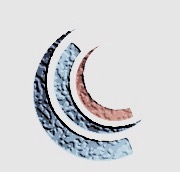 www.petercranageconsultingservices.com.au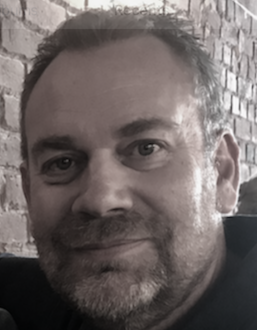 Professional Learning Workshop-‘Managing yourself when dealing with challenging clients’.A comprehensive and interactive workshop that will enable-Identification of obstacles and enablers when working with challenging clientsIntegration of strategies with practice wisdom to focus on client centered outcomesA focus on positive interventions Workshop details:Facilitator: Peter CranageLocation:  Ballarat Golf Club,                   1800 Sturt Street, BallaratTime:         9:15 am to 3pm                  9 am- registration       Booking details:Register for event: www.eventbrite.comCost:      $295 (includes am tea, lunch and workshop resources)   